Centrum transferu technologií Univerzity Tomáše Bati ve Zlíně Vás srdečně zve na seminář Inovace a technologie v rozvoji regionů Zlínského krajeObsah:	Aktuální informace o inovacích a technologiích ve Zlínském krajiPřednášející: 	Doc. Ing. Pavel Švejda, CSc., FEng.
Asociace inovačního podnikání České republiky 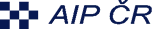 Místo konání: 	Univerzitní institut budova U11, místnost 419	Datum konání: 	 30. 9. 2015Doba trvání:	od 11 hodin Budeme velmi rádi, pokud přijmete naše pozvání a zúčastníte se této akce,kde můžete získat teoretické i praktické poznatky z dané odborné oblasti.Více informací na www.isctt.utb.cz